问题一： 查询个人知识产权成果信息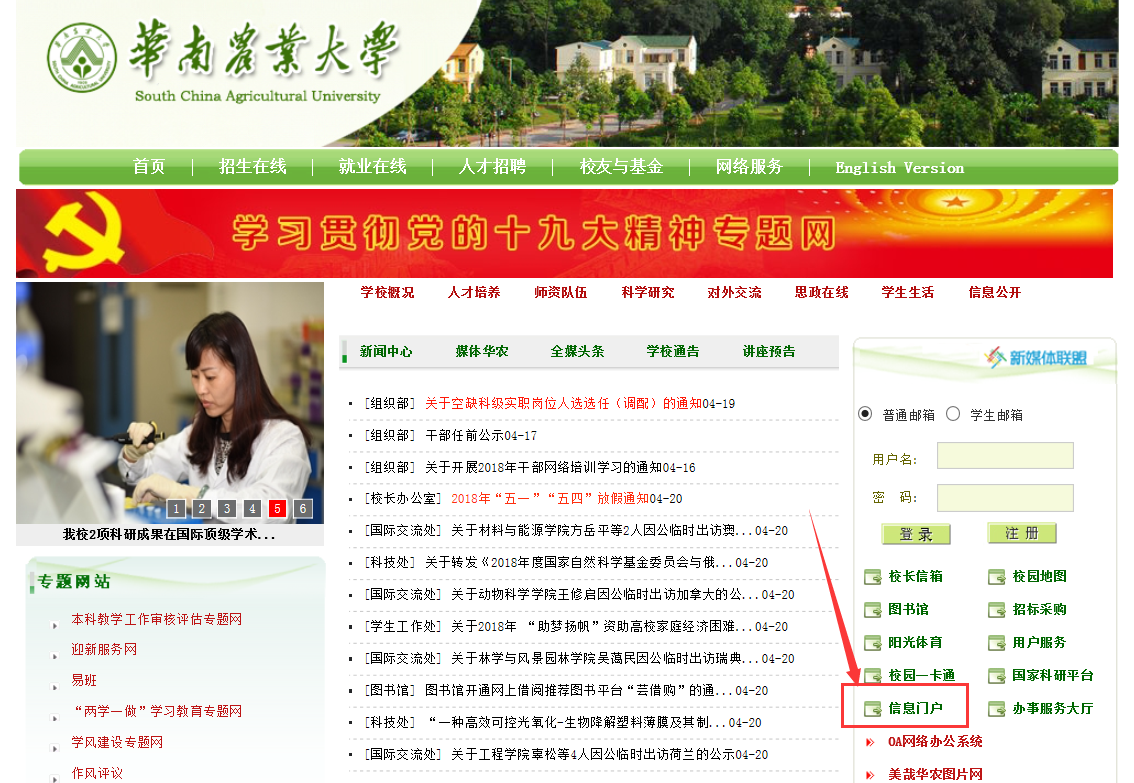 从校园网主页进入“信息门户”，统一身份认证平台进行登录（账号为工号/学号；初始密码为身份证后6位。其他问题可现在常见问题中查看）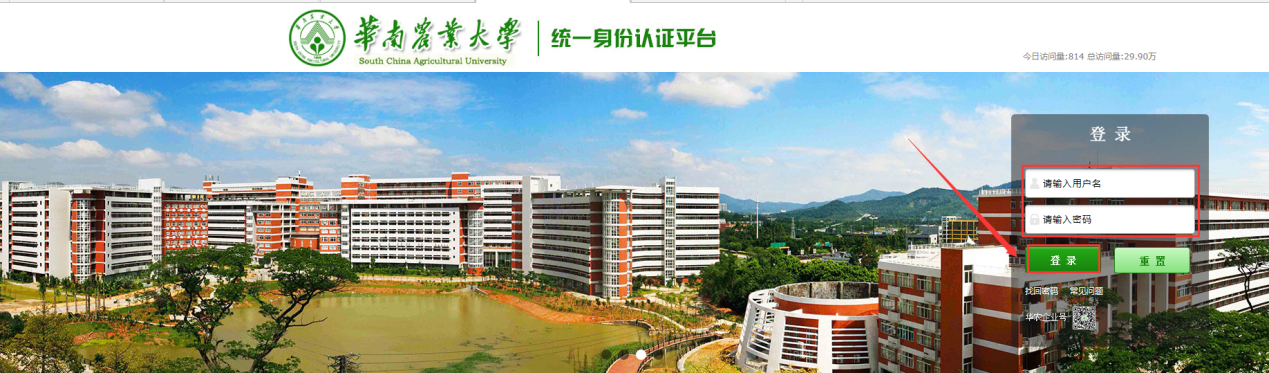 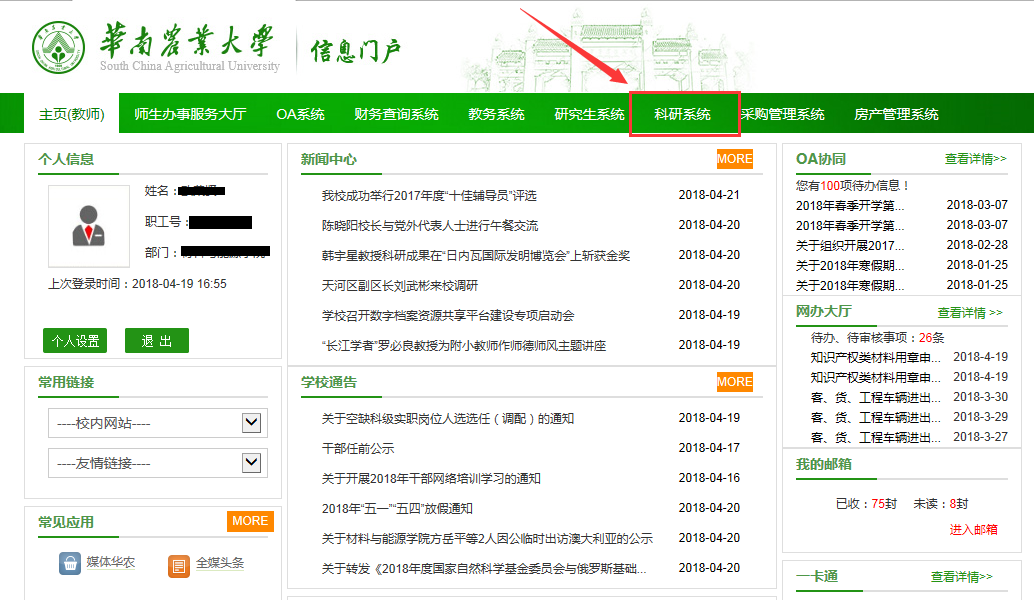 登录后，可在“科研系统”查看相关科研动态及科研信息，或者在科技处主页登录“科研管理系统”。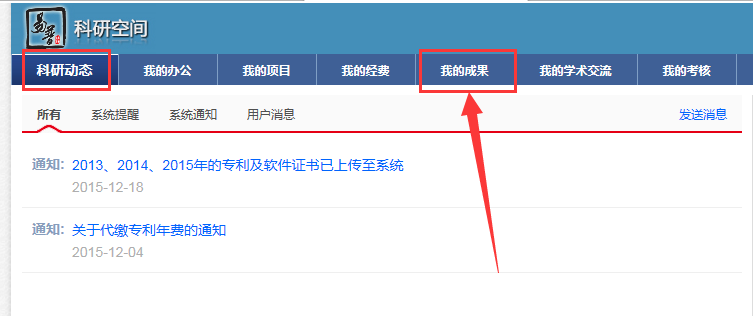  “我的成果”可查看个人专利或软件著作权等知识产权信息。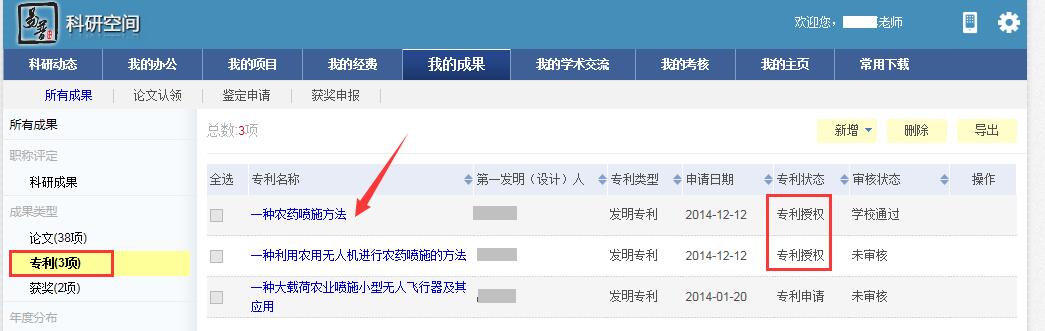 专利状态为“专利授权”的，点击该条专利信息，可看到专利的详细信息，下拉可看到电子版证书，如下：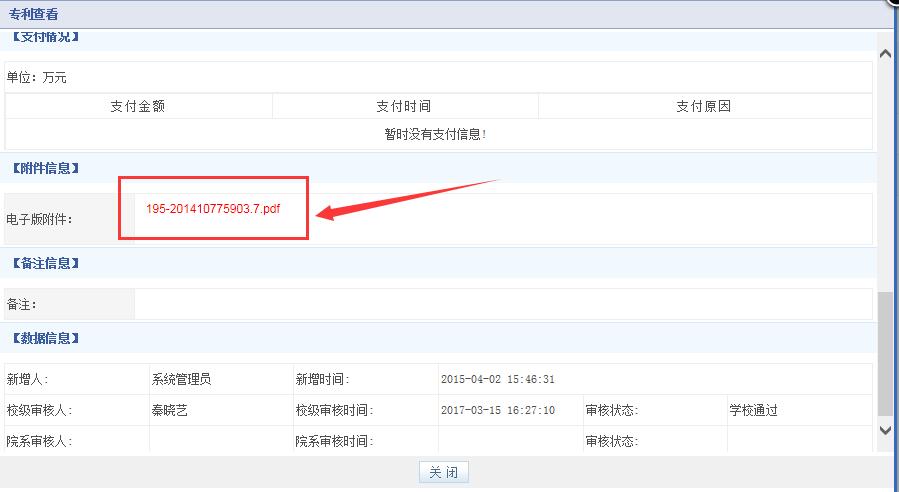 所有发明人均可自行下载。问题二： 我校申请专利或软件著作权有哪些审批流程呢？我校知识产权管理相关的一些政策法规、办事指南等均可在科技处主页查看。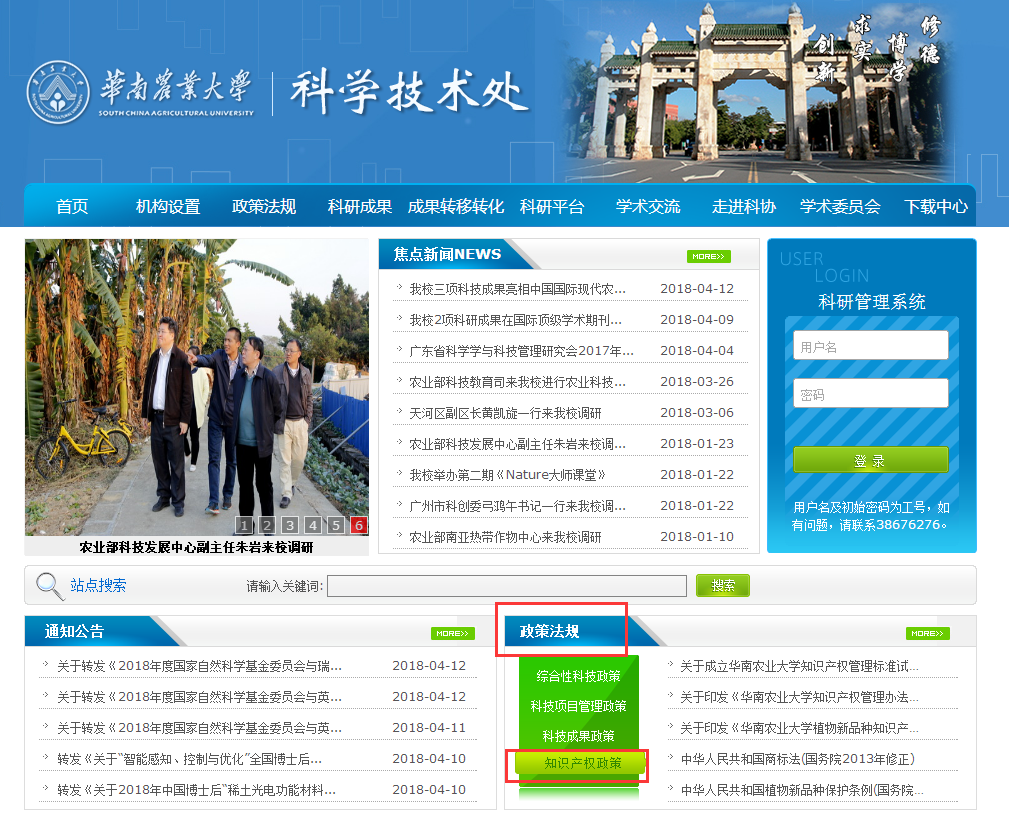 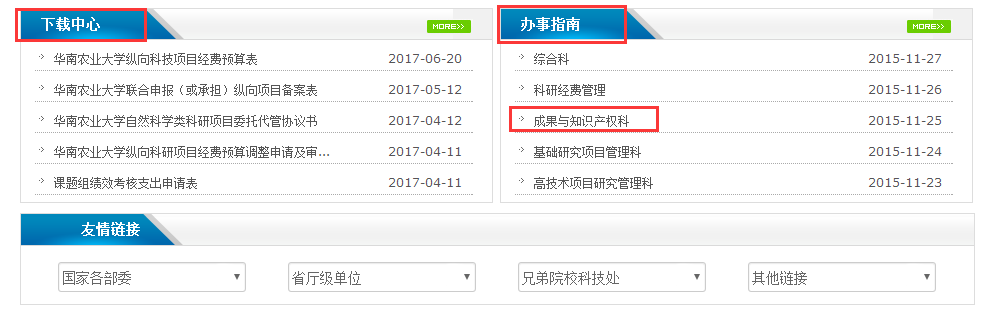 《专利申请、管理流程及注意事项》详细记载了相关内容，科研人员可在“下载中心”--“知识产权管理”中下载相关文档。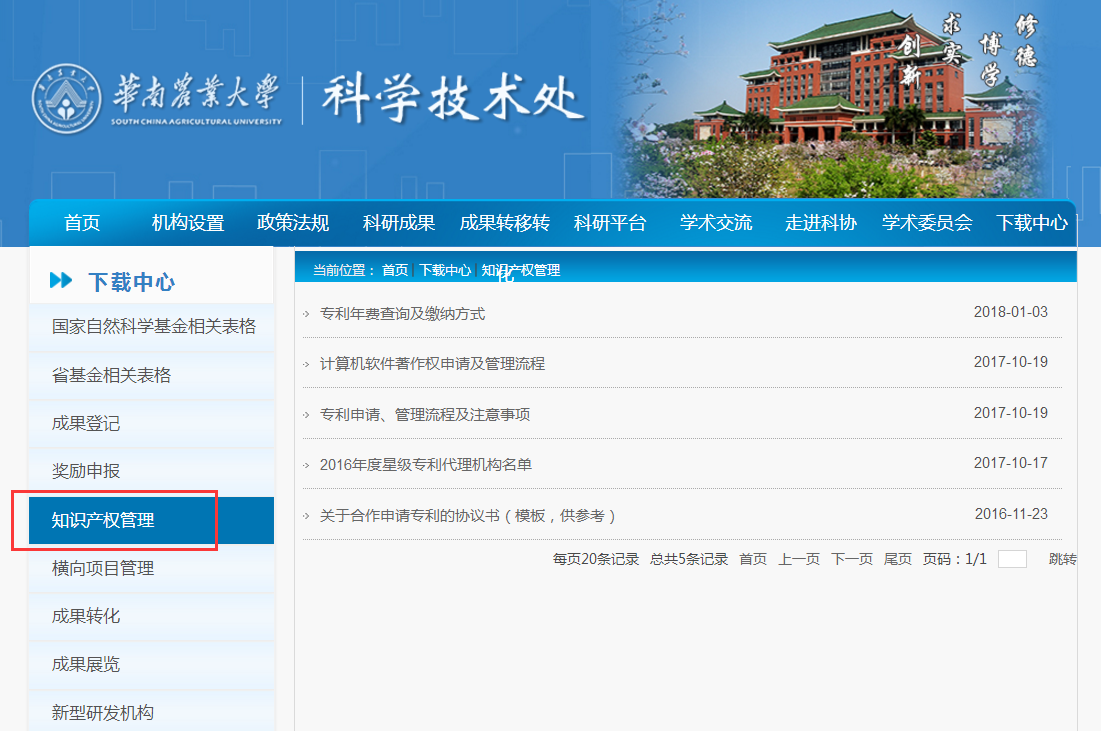 由于专利及计算机软件著作权在我校知识产权总数中占比较大。为进一步方便广大师生，加强办事流程电子化，我校于2017年7月在办事服务大厅上线2项知识产权类相关事项。网上审核通过后，科研人员无需提交纸质版审批表。如下：（1）填写“技术成果申请专利（软件著作权）审批”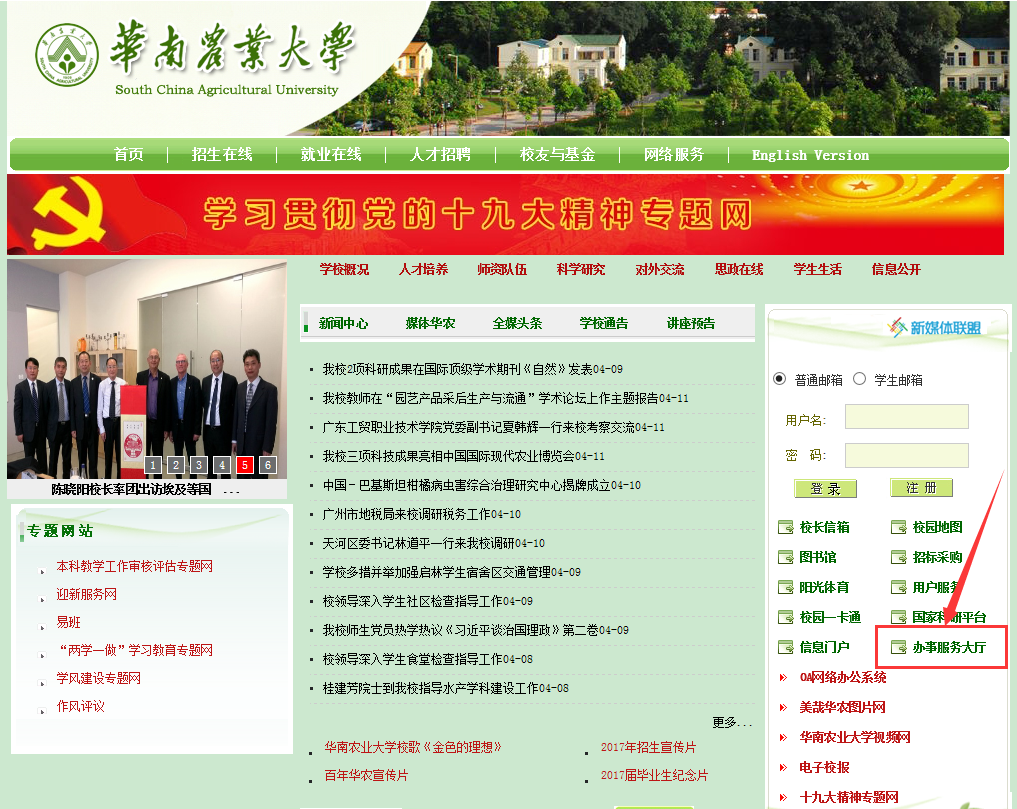 从校园网主页登录信息门户、进入办事服务大厅或直接在校园网主页登录办事服务大厅。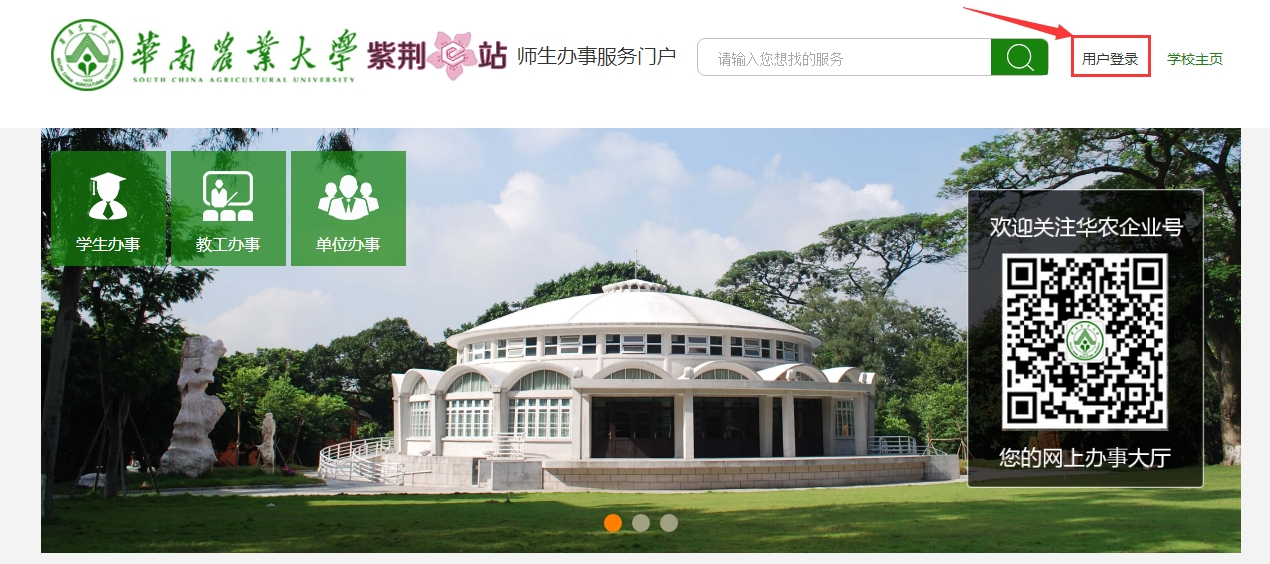 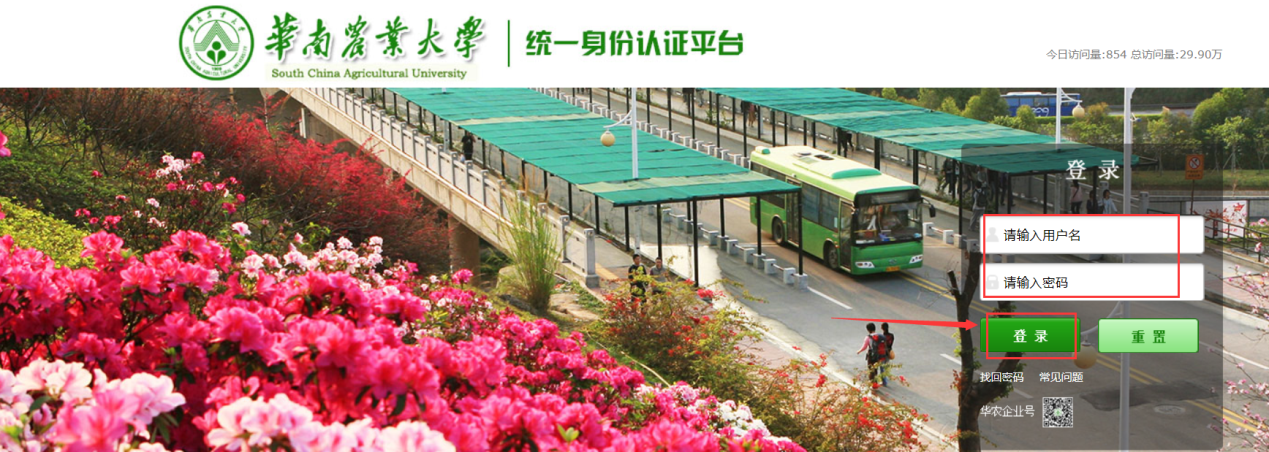 点击“用户登录”，登录后，在“办事服务大厅”--“科研服务”栏--“技术成果申请专利（软件著作权）审批”填写相关事项。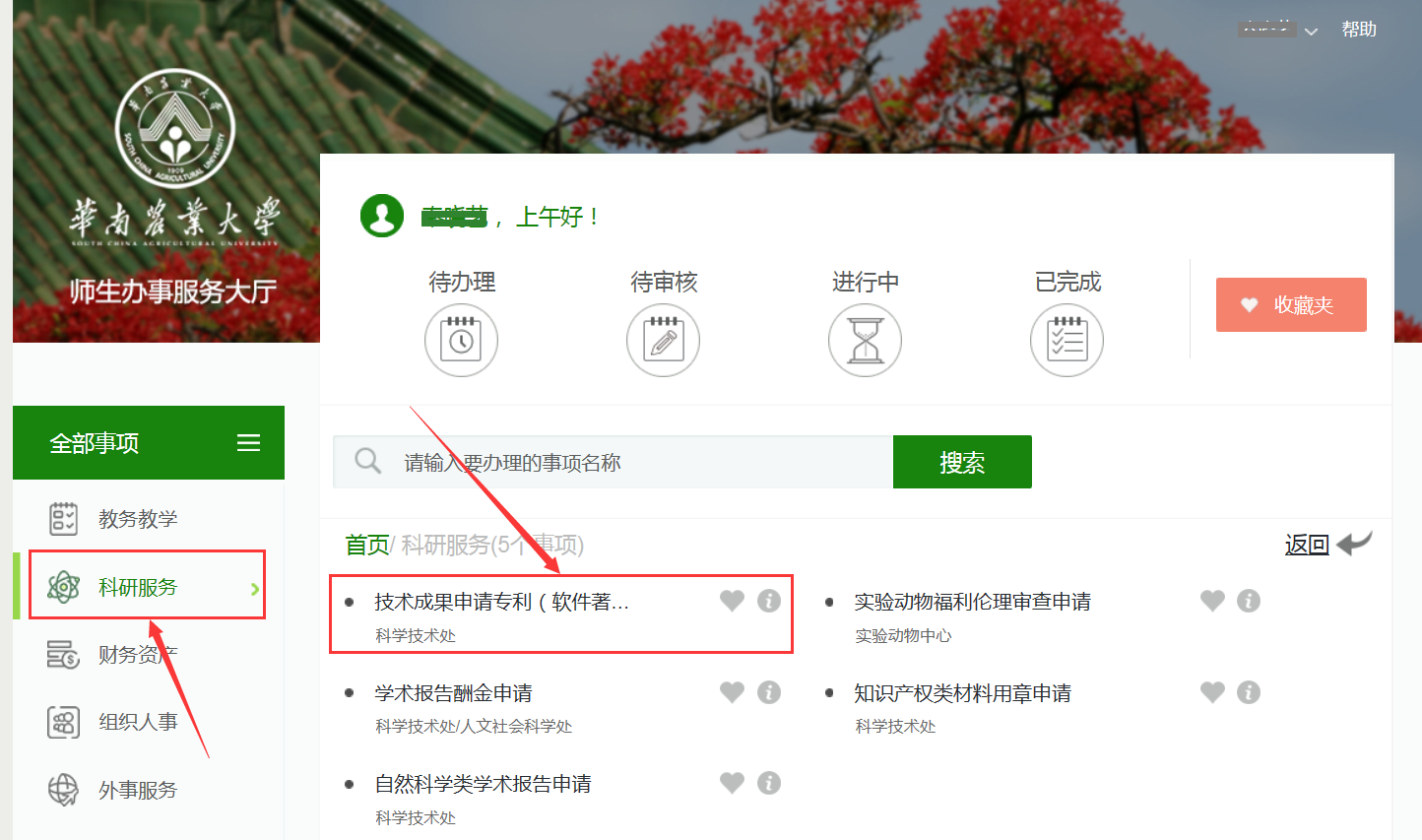 选择申请类型：专利or软著。注意：独立申请：申请人为华南农业大学，发明人可有多位师生；合作申请：申请人为华南农业大学、XX公司，发明人可有多位师生及外单位人员；一般要求有项目合作依据方可合作申请，填写过程中需上传项目合作材料、合作申请协议书等。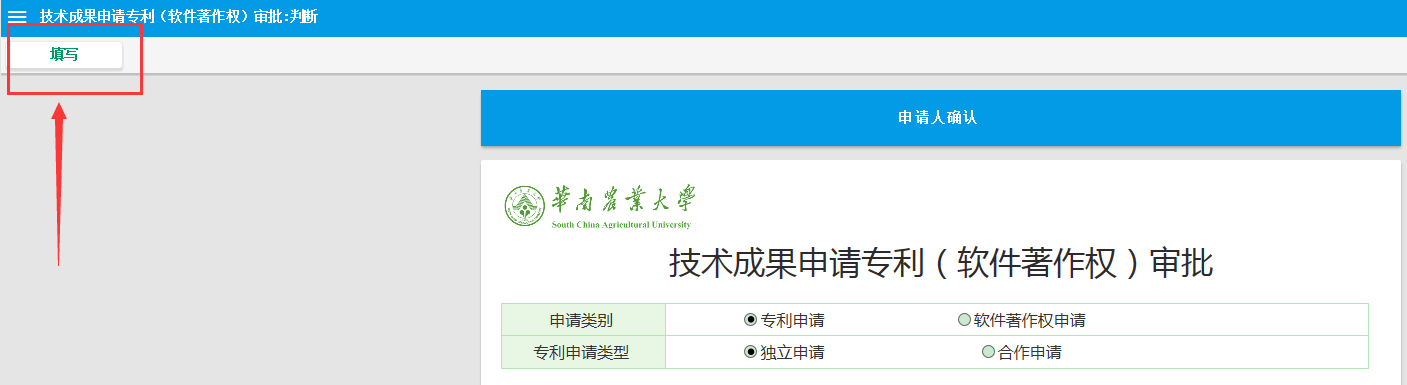 填写完成后，点击“提交申请”，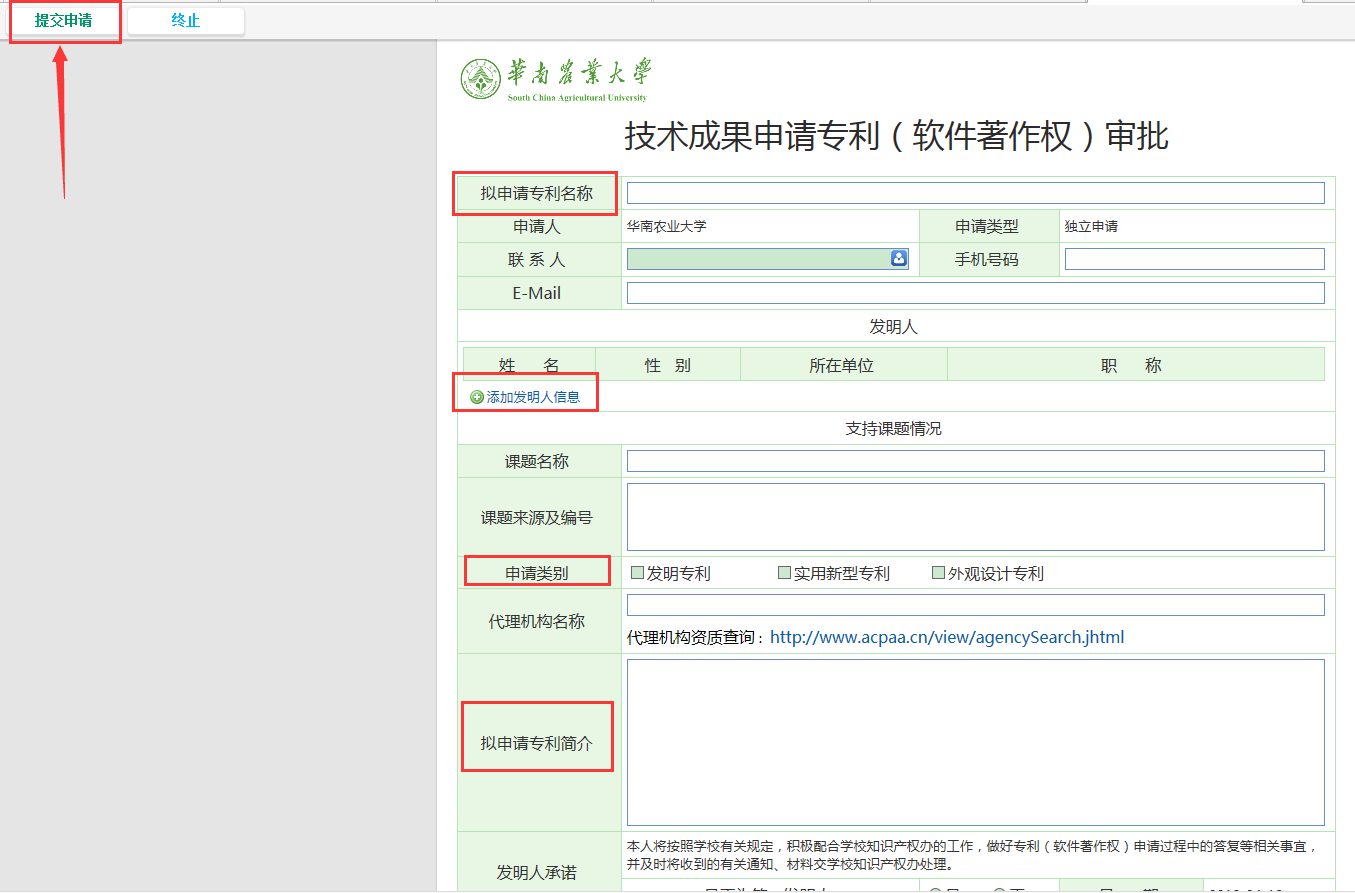 弹出如下窗口，下拉可看到对应单位公文运转员，之后由单位相关负责人审核。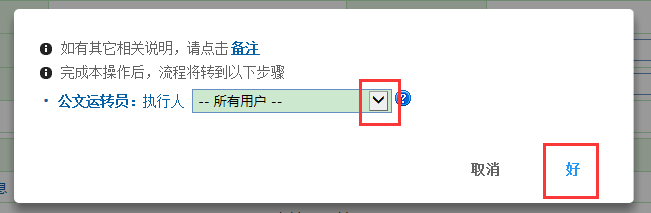 学院审核通过后，科技处审核，依次审核通过后，流程结束。经办人登录办事大厅，可看到科技处反馈结果。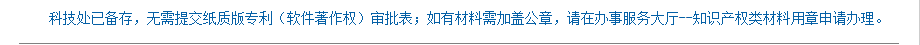 （2）有材料需盖章，填写“知识产权类材料用章申请”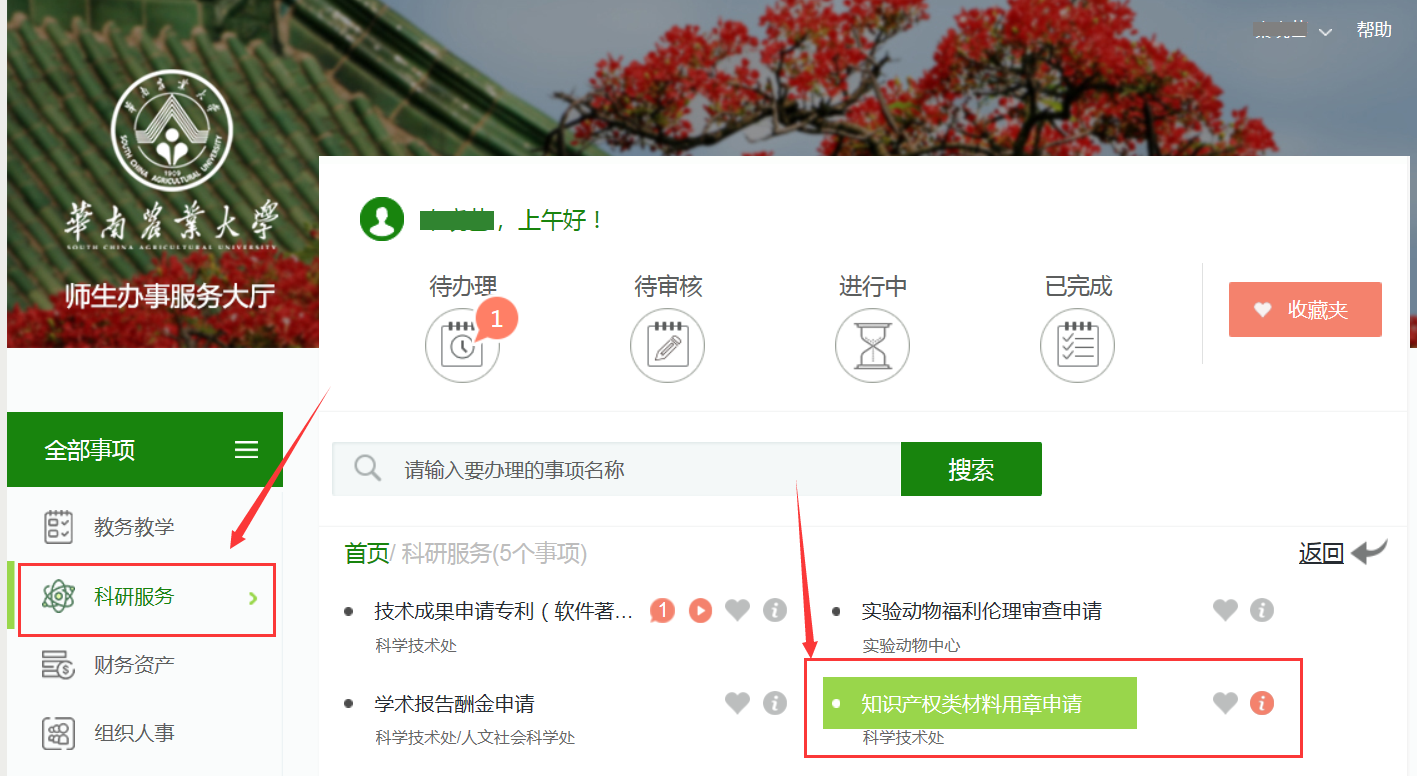 确定需用章材料内容及份数，填写并上传附件、提交申请；科技处审核通过后，请经办人根据信息提醒到实体办事大厅（三角市工行旁）取回已盖章的材料。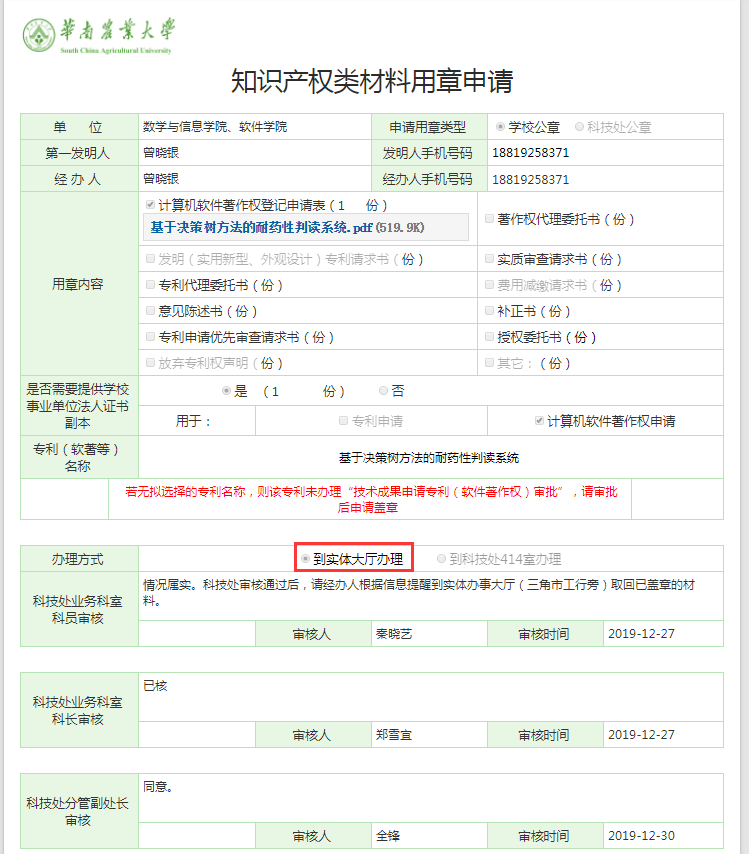 经办人在办事服务大厅申请的事项，可在“待审核事项”、“进行中事项”查看事项进度。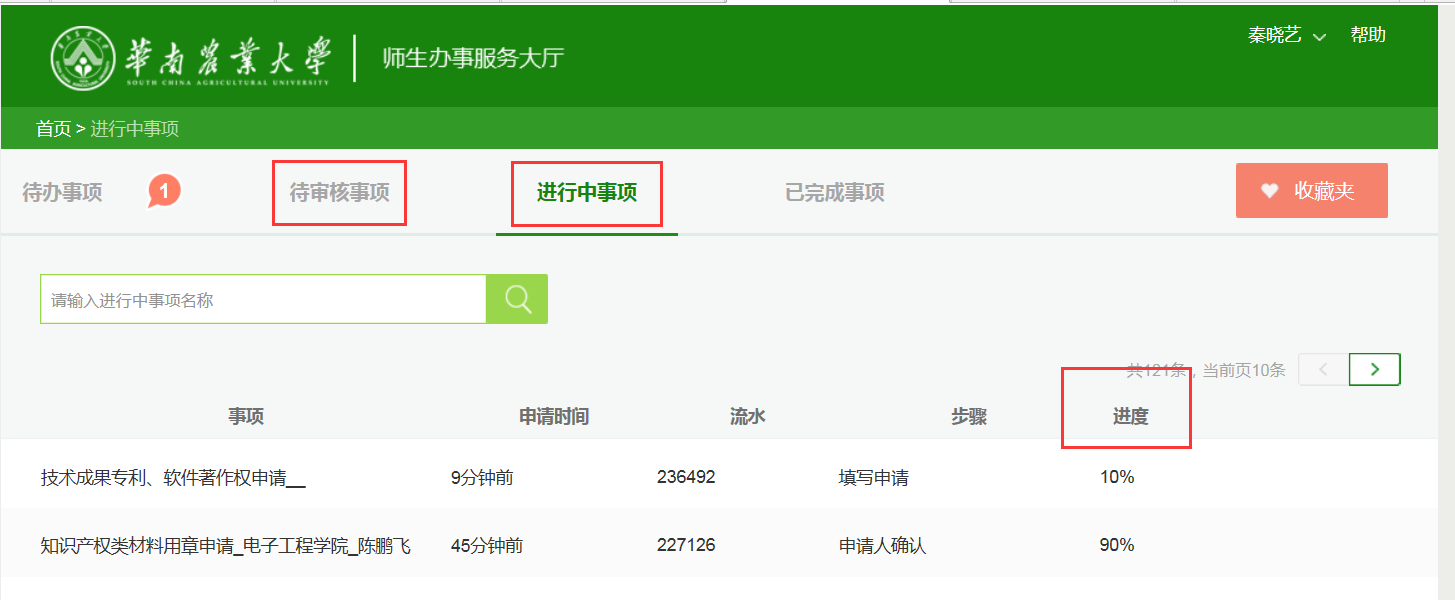 如有其它疑问可咨询相关科室。科室：成果与知识产权科         地址：行政楼414室电话：85282445     邮箱：kyczlb@scau.edu.cn